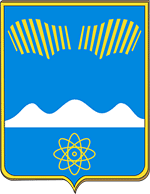 АДМИНИСТРАЦИЯ ГОРОДА ПОЛЯРНЫЕ ЗОРИ С ПОДВЕДОМСТВЕННОЙ ТЕРРИТОРИЕЙПОСТАНОВЛЕНИЕ«____» декабря 2020 г.								№ ____О проведении ярмарки «Новогодние зори»В соответствии с Федеральным законом от 06.10.2003 № 131-ФЗ "Об общих принципах организации местного самоуправления в Российской Федерации", постановлением Правительства Мурманской области от 18.07.2016 № 349-ПП "Об утверждении порядка организации ярмарок и продажи товаров (выполнения работ, оказания услуг) на них на территории Мурманской области", Уставом города Полярные Зори с подведомственной территории, в целях  наиболее полного удовлетворения потребностей населения муниципального образования в предпраздничные новогодние дни, п о с т а н о в л я ю: Организовать проведение ярмарки "Новогодние зори" (далее - Ярмарка) 29 декабря 2020 года с 13.00 до 19.00 на площади им. А.С. Андрушечко г. Полярные Зори с подведомственной территорией.Утвердить ассортиментный перечень и количество торговых мест для организации выездной торговли при проведении Ярмарки согласно приложению.Отделу экономического развития и потребительского рынка (Верхоланцева О.И.):Организовать приём заявлений от потенциальных участников выездной торговли при проведении Ярмарки в срок до 21 декабря 2020 года.План функционального зонирования предусмотреть с учётом социального дистанцирования не менее 1,5 метров.Предложить:МО МВД РФ «Полярнозоринский» (Тимофеев О.Ю.) в месте проведения Ярмарки усилить охрану общественного порядка.Контроль за исполнением настоящего постановления возложить на заместителя главы города Полярные Зори Семичева В.Н.Настоящее постановление вступает в силу со дня его официального опубликования.Глава города Полярные Зорис подведомственной территорией				М.О. ПуховВизы согласования:Правовой отдел			___________		«__»_____2019 годаОЭРиПР1-в дело, 1-прокуратура, 1-ОЭРиПРУТВЕРЖДЕНпостановлением администрации города Полярные Зориот __________________ № _______Ассортиментный перечень и количество торговых мест для организации выездной торговли при проведении ярмарки «Новогодние зори»Новогодняя атрибутика – 3 места;Мёд – 3 места;Восточные специи и сладости – 2 места;Мясная продукция – 5 мест;Рыбная продукция - 2 места.